Strengths, Opportunities, Aspirations and Risks (SOAR) ModelThe SOAR framework helps to build on the unit’s strengths, capitalize on the opportunities, identify innovative practices and aspirations, and anticipate the risks. It includes both information related to the unit’s internal and external environment. The questions in the SOAR template may facilitate and provoke an insightful discussion. IEA is available to facilitate the environmental scan session. This worksheet may assist you in reflecting on the external and internal environment in preparation for the session. Step-by-step GuideIndividual Reflection:Consider the questions in each SOAR section on page 2 and record your answers in the template on page 3. To see the possible connections, pair the sections of SOAR as shown in the template and record the ideas in the appropriate area. In a group:For each SOAR section identify common 5-6 priorities. Use the affinity diagram on page 4 to group prioritized ideas by themes, creating clusters of similar ideas. These themes may help the unit identify goals for a strategic plan. Strengths, Opportunities, Aspirations and Risks (SOAR) QuestionsStrengths, Opportunities, Aspirations and Risks (SOAR) TemplateAffinity DiagramThe Affinity Diagram helps to group ideas generated during the strengths, opportunities, aspirations and risks (SOAR) analysis by themes. Similar ideas are arranged into columns and  named accordingly.   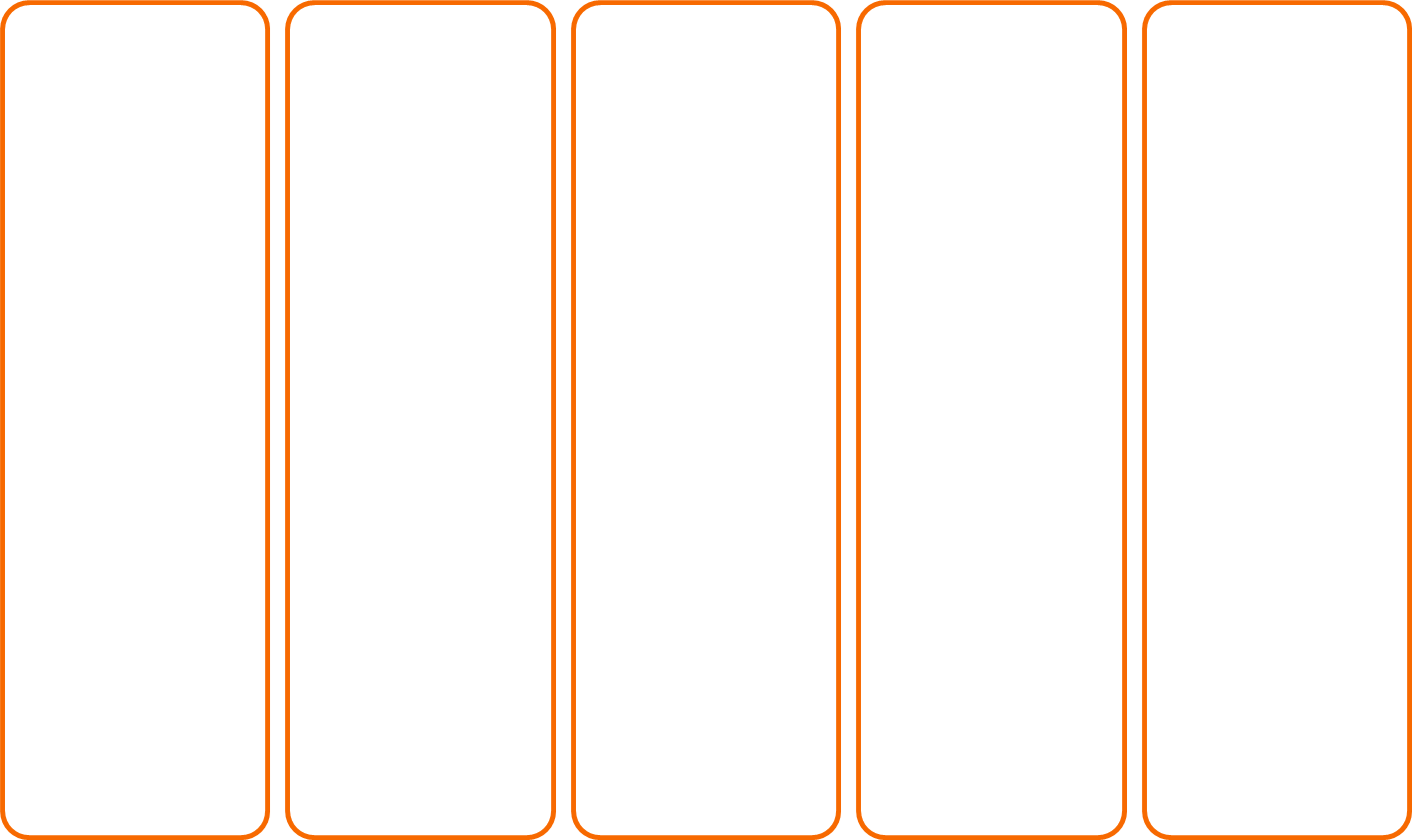 